附件1劳动者职业能力培训需求调查问卷调查说明：1、本调查是为了更好地为您开展职业能力培训工作，请您积极配合这次调查。2、本调查仅用于研究，采用匿名调查方式，不涉及个人身份信息，请您放心填写。3、答案无好坏之分，请您根据您的实际情况填写。4、“O”表示单选，只能选一个；“” 表示多选，可以选多个；其它的请填写具体内容。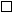 1. 您当前主要就业地是 [单选题] *2. 您当前主要就业方式是 [单选题] *3. 您当前主要就业类型是 [单选题] *4. 您当前职业能力情况 [单选题] *5. 您是否参加过职业能力培训 [单选题] *6. 您的培训信息来源主要是 [单选题] *7. 您对职业能力培训政策的了解程度 [单选题] *8. 您是否想参加职业能力培训 [单选题] *9. 您希望的培训内容是 [单选题] *10. 你想参加的培训项目是 [多选题] *11. 您希望的培训方式 [多选题] *12. 影响您参加职业能力培训意愿的因素 [多选题] *13. 您认为每次培训课多长时间最适合 [单选题] *14. 您认为总的培训多长时间合适 [单选题] *15. 您希望培训后的月收入 [单选题] *16. 您的年龄 [单选题] *17. 您的性别 [单选题] *18. 您的文化程度 [单选题] *19. 请填写您想参加的具体培训项目 [填空题]_________________________________○村内○县内村外○市内县外○省内市外○省外○务农○居家灵活○自主创业○外出灵活○企业用工○其他○农业○商业○服务业○建筑业○手工业○制造业○采矿业○其他○无○学徒工，刚刚开始学习基本技能○初级工，具有基本技能，能够独立完成本职业的常规工作○中级工，能够熟练运用基本技能独立完成本职业的常规工作；在特定情况下，能运用专门技能完成技术较为复杂的工作○高级工，能够熟练运用基本技能和专门技能完成较为复杂的工作，包括完成部分非常规性的工作；能够独立处理工作中出现的问题○技师，能够熟练运用专门技能和特殊技能完成复杂的、非常规性的工作；掌握本职业的关键技术技能，能够独立处理和解决技术或工艺难题；在技术技能方面有创新○高级技师，能够熟练运用专门技能和特殊技能在本职业的 各个领域完成复杂的、非常规性的工作；熟练掌握本职业的关键技术技能，能够独立处理和解决高难度的技术问题或工艺难题；在技术攻关和工艺革新方面有创新○是○否○培训学校宣传○村委会或政府部门宣传○亲朋好友○广播、电视、网络○不了解○了解很少○了解一点○非常了解○不想○有点想○非常想，但内容应符合自己需要○理论○操作○理论和操作□种植业，如蔬菜、花卉、果树等的种植□养殖业，如猪、牛、羊、鸡、鸭、鹅等的养殖□建筑业，如砌筑工、抹灰工、瓦工、钢筋工、瓷砖镶贴、水暖工、建筑电工等□服务业，如月嫂、养老护理、医疗照护、育婴、家政服务、保洁员、美容、美发、烹调师、面点师等□商业，如商品导购、超市理货、网络销售等□制造业，如车工、钳工、焊工等□采矿业，如煤炭开采、铁矿石开采等□手工业，如各种手工编织、手工艺品制作等□创业能力，让你学会如何自己创业□创新能力，让你学会更好地把工作做好□管理能力，让你学会自我管理和团队管理□成长能力，让你更好地认识自己，规划自己，做更好地自己□课堂集中培训□现场示范、指导□广播电视、网络□个人是否想参加□培训项目是否需要□培训内容是否实用□是否影响生活生产□培训内容是否太难□学习是否方便○一个小时○两个小时○半天○一天○一周○两周○一个月○三个月及以上○1001-2000○2001-3000○3001-4000○4001-5000○5001-7000○7001-10000○10001-15000○15000以上○20以下○20-29○30-39○40-49○50-59○60以上○男○女○小学及以下○初中○高中○中专/技校○大专及以上